Publicado en Berlin, Alemania  el 22/01/2021 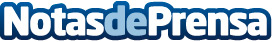 Grandes desafíos en la movilidad en tiempos del calentamiento global y pandemia de coronavirusMientras en el universo automotor las empresas del sector se están esfocando en la electrificación de sus vehículos en el NEUTRINO ENERGY GROUP se encuentra en fase de construcción y desarrollo una revolucionaria tecnología basada en el aprovechamiento de la energía de los Neutrinos, el desarrollo del automóvil PI es una realidad cada vez más próximaDatos de contacto:Neutrino Energy Group +49 30 20924013Nota de prensa publicada en: https://www.notasdeprensa.es/grandes-desafios-en-la-movilidad-en-tiempos Categorias: Automovilismo Ecología Ciberseguridad Industria Automotriz Construcción y Materiales Sector Energético http://www.notasdeprensa.es